Young People in the Lead Organisational Self-Assessment ToolThis tool has been designed through consultation with care and custody leavers and the practitioners who support them. It comes out of an eight-year, National Community Lottery Fund project, Future 4 Me, created and delivered by 1625 Independent People and is the culmination of project learning. It is designed to support you, as an organisation working with care and custody leavers, to:reflect upon, assess and evidence your strengths reflect upon, assess and evidence potential areas of improvementidentify best practice and barriers to effective working identify next steps and begin an action plan for improvement We hope that by working through this Self-Assessment Tool, and identifying the strengths of your organisation, you will come away with increased confidence in the role your service can play in supporting vulnerable young people, as well as learning you could share with partners. We hope that by consolidating some of your thinking around areas of your service, you come away with enthusiasm and ideas for how to make positive changes.The tool focuses on four areas which have been identified as having a key impact on services for care and custody leavers: ListeningMulti Agency RelationshipsService DeliveryStaff WellbeingFor some organisations, certain questions may not feel relevant, and we have included the option to indicate ‘not applicable’. The hope is however, that the majority of questions will be. After completion of the Self-Assessment Tool we suggest you spend between 5-30 minutes identifying helpful actions for your organisation. This might be as simple, and quick as sharing your findings with your colleagues or putting an item on the agenda for the next management meeting. Alternatively, it could take the form of creating a SMART plan around an area of practice or a service.How to use this Self-Assessment ToolThe tool can be used in a variety of ways, depending on the time available to you and the extent to which you feel able to reflect on the statements posed.Option A – Very light touch, 15 minutes. Answer Yes or No against the core statements in bold.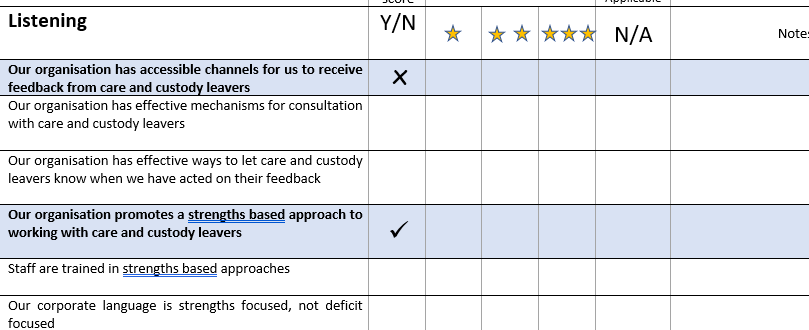 Option B – Light touch, 30 minutes. Score yourself 1, 2 or 3 stars against all statements, adding comments if you wish. 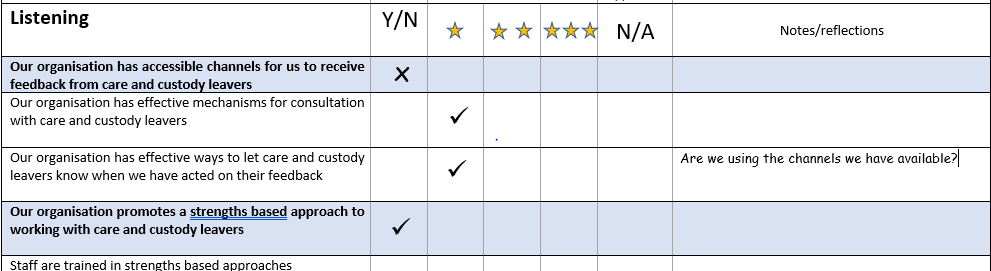 Option C – In depth, 60-90 minutes. Complete as many sections as are relevant, and use the notes section to evidence good practice/highlight actions 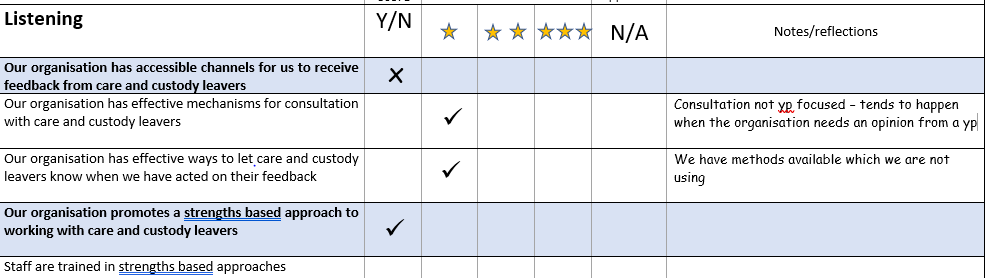 Action PlanningOnce you have completed your self assessment, it is important that you convert your findings into actions. You might have your own action planning resources you can use for this – if not we have suggested two simple questions to help you start the process. Remember to make your actions SMART – Specific, Measurable, Achievable, Realistic and Time Bound Don’t be tempted to skip the step of recognising and celebrating what you are already doing well – sharing these successes can be an important way of communicating your organisational values  and getting everyone on board with your future plans!Finally – keep in mind that assessments of any kind can cause people stress. We have intentionally designed this tool to support a strengths based approach to developing good practice – there is no ‘pass’ or ‘fail’. Keeping a focus on strengths and potential will help everyone to see this as a positive learning process, and your organisation can only benefit from that. Young People in the LeadOrganisational Self Assessment QuestionsBefore you begin, refer to the instructions on pages 2 - 5 ‘How to use this Self-Assessment Tool’  *Transitions: into or out of services, into or out of custody, changes of worker due to illness, absence or staff leavingFurther Resources for Organisations working with Care & Custody LeaversMy Covenant  - Government funded website which sets out the terms of the Care Leaver Covenant, and acts as a hub for examples of good practice in supporting care leavers to become more independent.   https://mycovenant.org.uk/Beyond Youth Custody –although the Beyond Youth Custody programme is now closed, the site still has useful resources, research and links produced during this 6 year lottery funded project  http://www.beyondyouthcustody.net/Clinks – Supporting voluntary sector organisations working with the criminal justice system – information, briefings, training and events  https://www.clinks.org/The Howard League – Campaigning for less crime, safer communities and fewer people in prison – Amongst their other services, The Howard League offer a free confidential legal helpline for young people in prison  https://howardleague.org/Next steps/Action PlanNext steps/Action PlanNext steps/Action PlanNext steps/Action PlanWhat have you identified that is working well in your organisation? (Recognise and celebrate success!) What have you identified that is working well in your organisation? (Recognise and celebrate success!) What have you identified that is working well in your organisation? (Recognise and celebrate success!) What have you identified that is working well in your organisation? (Recognise and celebrate success!) Areas identified that needs action or improvementWhoBy whenNotesSection 1Quick scoreStar rating 1-3Star rating 1-3Star rating 1-3Not ApplicableNotes/reflectionsListeningY/NN/ANotes/reflectionsOur organisation has accessible channels for us to receive feedback from care and custody leaversOur organisation has effective mechanisms for consultation with care and custody leaversOur organisation has effective ways to let care and custody leavers know when we have acted on their feedbackOur organisation promotes a strengths-based approach to working with care and custody leaversStaff are trained in strengths-based approachesOur organisational language is strengths focused, Deficit based approaches in multi-agency working are challenged appropriatelyCare & custody leavers are consulted when we produce external communications material which is relevant to themCare & custody leavers have input into our organisational prioritiesCare & custody leavers are involved in writing or reviewing our policies and proceduresCare & custody leavers have structured opportunities to communicate with all levels of the organisationCare & custody leavers have opportunities to shape the services we offer for themOur organisation advocates for care and custody leavers in the wider worldOur organisation has influence over local policy regarding care and custody leaversOur organisation has influence over national policy regarding care and custody leaversOur policies and procedures reflect national legislation and good practice guidance as this applies to care and custody leaversOur organisation adopts a proactive approach to the recruitment of care and custody leaversWe have recruitment policies which promote equality of opportunity and value lived experienceWe have volunteering policies which promote equality of opportunity and value lived experience Section 2Quick scoreStar rating 1-3Star rating 1-3Star rating 1-3Not ApplicableNotes/reflectionsMulti-Agency RelationshipsY/NN/ANotes/reflectionsOur organisation has safe and effective practice around multi-agency information sharingStaff have access to appropriate mechanisms to safely share information with partner organisationsStaff have access to spaces which allow for collaborative workingStaff are trained regularly in confidentiality and data protection good practiceOur organisation is regularly and effectively represented at relevant local multi-agency forumsOur organisation has practices which protect care and custody leavers during transitions*Staff are trained in managing transitions Our organisation has policies and procedures for ensuring effective handover of information between staff/shiftsOur organisation has policies and procedures to effectively cover unexpected staff absencesOur organisation offers an out of hours support which is effectively staffedSection 3Quick scoreStar rating 1-3Star rating 1-3Star rating 1-3Not ApplicableNotes/reflectionsService DeliveryY/NN/ANotes/reflectionsOur organisation uses a trauma informed approach to delivering our servicesStaff are trained in trauma informed approachesOur staff have the flexibility to structure service delivery in a way which takes each individual’s needs into accountOur services can be accessed in a variety of ways to allow for different communication preferences We have systems in place to capture evidence about how effective our approaches are with care and custody leaversWhen carrying out assessments, we collect only the information we need and will use, and we store it securely and share it safelyOur organisation has physical spaces which are appropriate to the work we do, and the number of staff and service users accessing themOur organisation has a designated facilities lead or team responsible for maintaining our physical spaces in good orderOur organisation has spaces which are safe and accessible for care and custody leavers to useSection 4Quick scoreStar rating 1-3Star rating 1-3Star rating 1-3Not ApplicableNotes/reflectionsStaff WellbeingY/NN/ANotes/reflectionsOur organisation has policies and procedures which actively promote staff wellbeingAll staff know how to access support with their wellbeing at workStaff wellbeing is a regular management agenda itemAll staff have regular 1-2-1’s, supervision and/or mentoring Our organisation provides ongoing opportunities for staff to  develop and improve their practiceOur organisation offers regular, relevant training opportunitiesOur organisation offers time and space for staff to reflect on their work  Our organisation offers opportunities for staff to shape service delivery and influence our directionOur organisation offers regular opportunities for staff to interact with colleagues outside their own team  Our organisation has a staff representation bodyOur organisation has mechanisms for receiving feedback from staff at all levelsStaff are involved in designing new servicesNext steps/Action PlanNext steps/Action PlanNext steps/Action PlanNext steps/Action PlanWhat have you identified that is working well in your organisation? (Recognise and celebrate success!) What have you identified that is working well in your organisation? (Recognise and celebrate success!) What have you identified that is working well in your organisation? (Recognise and celebrate success!) What have you identified that is working well in your organisation? (Recognise and celebrate success!) Areas identified that needs action or improvementWhoBy whenNotes